АДМИНИСТРАЦИЯ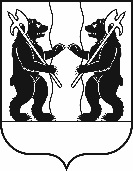 ЯРОСЛАВСКОГО МУНИЦИПАЛЬНОГО РАЙОНАП О С Т А Н О В Л Е Н И Е31.03.2023                                                                                                                                    № 717Об утверждении административного регламента предоставления муниципальной услуги по предоставлению информации об объектах недвижимого имущества, находящихся в муниципальной собственности Ярославского муниципального района и предназначенных для сдачи в арендуВ соответствии с федеральными законами от 6 октября 2003 года              № 131-ФЗ «Об общих принципах организации местного самоуправления в Российской Федерации», от 27 июля 2010 года № 210-ФЗ «Об организации предоставления государственных и муниципальных услуг»,  постановлением Администрации Ярославского муниципального района от 10.09.2021 № 1976 «О разработке и утверждении административных регламентов предоставления муниципальных услуг», Администрация района п о с т а н о в л я е т: 1. Утвердить административный регламент предоставления муниципальной услуги по предоставлению информации об объектах недвижимого имущества, находящихся в муниципальной собственности Ярославского муниципального района и предназначенных для сдачи в аренду (прилагается).2. Разместить постановление на официальном сайте органов местного самоуправления Ярославского муниципального района в информационно-телекоммуникационной сети «Интернет».3. Контроль за исполнением постановления возложить на заместителя Главы Администрации ЯМР по экономике и финансам А.О. Щербака.4. Постановление вступает в силу со дня его официального опубликования.Глава Ярославскогомуниципального района                                                                   Н.В. Золотников      ПРИЛОЖЕНИЕ к постановлениюАдминистрации ЯМРот 31.03.2023 № 717Административный регламентпредоставления муниципальной услуги по предоставлению информацииоб объектах недвижимого имущества, находящихся в муниципальной собственности  Ярославского муниципального района  и предназначенных для сдачи в арендуОбщие положения.1.1. Административный регламент предоставления муниципальной услуги «Предоставление информации об объектах недвижимого имущества, находящихся в муниципальной собственности Ярославского муниципального района и предназначенных для сдачи в аренду» (далее – административный регламент) разработан в целях оптимизации административных процедур, повышения качества и доступности предоставления муниципальной услуги «Предоставление информации об объектах недвижимого имущества, находящихся в муниципальной собственности Ярославского муниципального района и предназначенных для сдачи в аренду» (далее – муниципальная услуга), определяет порядок и стандарт предоставления муниципальной услуги.1.2. Муниципальная услуга предоставляется физическим и юридическим лицам, индивидуальным предпринимателям, в том числе субъектам малого и среднего предпринимательства и организациям, образующим инфраструктуру поддержки субъектов малого и среднего предпринимательства, обратившимся с заявлением о предоставлении муниципальной услуги (далее - заявитель, заявители).Интересы заявителей могут представлять лица, уполномоченные заявителем в соответствии с действующим законодательством.1.3. Отраслевым (функциональным) органом администрации Ярославского муниципального района, непосредственно предоставляющим муниципальную услугу, является управление градостроительства, имущественных и земельных отношений администрации Ярославского муниципального района (далее – Управление).Место нахождения управления: 150001, г. Ярославль, Московский пр-т, д. 11/12.Почтовый адрес управления: 150001, г. Ярославль, Московский пр-т, д. 11/12.График работы управления: понедельник – четверг с 8.30 до 12.00, с 12.48 до 17.30; пятница и предпраздничные дни с 8.30 до 12.00, с 12.48 до 16.30.Прием по вопросам предоставления муниципальной услуги ведется по месту нахождения управления, по следующему графику: понедельник - с 13.00 до 17.00; вторник - с 9.00 до 12.00, с 13.00 до 15.00.1.4. В предоставлении муниципальной услуги по принципу «одного окна» могут принимать участие многофункциональные центры предоставления государственных и  муниципальных услуг (далее – МФЦ) при наличии соответствующего соглашения о взаимодействии между МФЦ и Управлением, заключенным в соответствии с постановлением Правительства Российской Федерации от 27 сентября 2011 г. № 797 (далее – Соглашение о взаимодействии).Местонахождение филиалов и территориальных обособленных структурных подразделений МФЦ в городе Ярославле: проспект Ленина, дом 14а, улица Панина, дом 38, проспект Авиаторов, дом 94, улица Свердлова, дом 94, улица Ползунова, дом 15, улица Комарова, дом 6.График работы филиалов МФЦ: понедельник, среда, четверг, пятница, суббота с 8.00 до 18.00, вторник с 10.00 до 20.00, воскресенье - выходной день; график работы территориального обособленного структурного подразделения МФЦ по адресу: улица Комарова, дом 6: вторник с 9.00 до 20.00, четверг с 9.00 до 19.00; среда, пятница с 9.00 до 18.00; суббота с 10.00 до 14.00; воскресенье, понедельник - выходной день.Адрес электронной почты МФЦ: mfc@mfc76.ru.Адрес портала МФЦ в информационно-телекоммуникационной сети «Интернет»: http://mfc76.ru.Почтовый адрес МФЦ: проспект Ленина, д. 14а, город Ярославль, 150003.Информацию о месте нахождения, графике работы и телефонах филиалов (территориальных обособленных структурных подразделений МФЦ) можно получить по телефону справочной и консультационной службы МФЦ:  8 (4852) 49-09-09 и на портале МФЦ.Справочные телефоны управления: 45-04-39, 45-11-15.1.5. Информация по вопросам предоставления муниципальной услуги может быть получена лично в Управлении  посредством телефонной связи, почтовой связи, электронной почты, через информационные стенды в Управлении, с использованием официального сайта администрации в информационно-телекоммуникационной сети «Интернет»  по адресу: https://yamo.adm.yar.ru (далее – официальный сайт) и в федеральной государственной информационной системы  «Единый портал государственных и муниципальных услуг» (далее – Единый портал), в многофункциональном центре.1.6. В любое время с момента начала осуществления административных процедур заявитель имеет право на получение сведений о ходе осуществления муниципальной услуги по устному или письменному обращению, телефону, электронной почте.При устном обращении заявителей (лично или по телефону), если факты и обстоятельства, изложенные в обращении, являются очевидными и не требуют дополнительной проверки, сотрудник управления дает устный ответ. В остальных случаях дается письменный ответ по существу вопросов, поставленных в обращении.Письменный ответ направляется в течение 30 календарных дней со дня регистрации обращения по почтовому адресу, указанному в письменном обращении. При обращении заявителя по электронной почте ответ направляется на электронный или почтовый адрес, указанный заявителем. Адрес электронной почты управления: ugizo_ymr@mail.ru.1.7. В целях предоставления муниципальной услуги установление личности заявителя может осуществляться в ходе личного приема посредством предъявления паспорта гражданина Российской Федерации либо иного документа, удостоверяющего личность, в соответствии с законодательством Российской Федерации или посредством идентификации и аутентификации в управлении с использованием информационных технологий, предусмотренных частью 18 статьи 14.1 Федерального закона от 27.07.2006 № 149-ФЗ «Об информации, информационных технологиях и защите информации».2. Стандарт предоставления муниципальной услуги.2.1. Наименование муниципальной услуги: «Предоставление информации об объектах недвижимого имущества, находящихся в муниципальной собственности Ярославского муниципального района и предназначенных для сдачи в аренду».2.2. Результатом предоставления муниципальной услуги является выдача заявителю информационного письма, содержащего сведения:- об объектах недвижимого имущества, находящихся в муниципальной собственности и предназначенных для сдачи в аренду;- об объектах недвижимого имущества, предназначенных для сдачи в аренду субъектам малого и среднего предпринимательства и организациям, образующим инфраструктуру поддержки субъектов малого и среднего предпринимательства;- в отношении конкретного объекта недвижимого имущества;- об отсутствии объектов недвижимого имущества, предназначенных для сдачи в аренду, (далее – информационное письмо). 2.3. Муниципальная услуга по предоставлению информации об объектах недвижимого имущества, находящихся в муниципальной собственности Ярославского муниципального района и предназначенных для сдачи в аренду предоставляется на безвозмездной основе.2.4. Управление не вправе требовать от заявителя:- представления документов и информации или осуществления действий, представление или осуществление которых не предусмотрено нормативными правовыми актами, регулирующими отношения, возникающие в связи с предоставлением муниципальной услуги;- представления документов и информации, в том числе подтверждающих внесение заявителем платы за предоставление муниципальной услуги, которые находятся в распоряжении органов, предоставляющих государственные услуги, органов, предоставляющих муниципальные услуги, иных государственных органов, органов местного самоуправления либо подведомственных государственным органам или органам местного самоуправления организаций, участвующих в предоставлении предусмотренных частью 1 статьи 1 Федерального закона от 27.07.2010 № 210-ФЗ «Об организации предоставления государственных и муниципальных услуг» (далее – Федеральный закон от 27.07.2010 № 210-ФЗ) государственных и муниципальных услуг, в соответствии с нормативными правовыми актами Российской Федерации, нормативными правовыми актами субъектов Российской Федерации, муниципальными правовыми актами, за исключением документов, включенных в определенный частью 6 статьи 7 Федерального закона от 27.07.2010 № 210-ФЗ перечень документов. Заявитель вправе представить указанные документы и информацию по собственной инициативе;- представления документов и информации, отсутствие и (или) недостоверность которых не указывались при первоначальном отказе в приеме документов, необходимых для предоставления муниципальной услуги, либо в предоставлении муниципальной услуги, за исключением следующих случаев:изменение требований нормативных правовых актов, касающихся предоставления муниципальной услуги, после первоначальной подачи заявления о предоставлении муниципальной услуги;наличие ошибок в заявлении о предоставлении муниципальной услуги и документах, поданных заявителем после первоначального отказа в приеме документов, необходимых для предоставления муниципальной услуги, либо в предоставлении муниципальной услуги и не включенных в представленный ранее комплект документов;истечение срока действия документов или изменение информации после первоначального отказа в приеме документов, необходимых для предоставления муниципальной услуги, либо в предоставлении муниципальной услуги;выявление документально подтвержденного факта (признаков) ошибочного или противоправного действия (бездействия) должностного лица органа, предоставляющего муниципальную услугу, муниципального служащего, работника многофункционального центра, работника организации, предусмотренной частью 1.1 статьи 16 Федерального закона от 27.07.2010 № 210-ФЗ, при первоначальном отказе в приеме документов, необходимых для предоставления муниципальной услуги, либо в предоставлении муниципальной услуги, о чем в письменном виде за подписью руководителя органа, предоставляющего муниципальную услугу, руководителя многофункционального центра при первоначальном отказе в приеме документов, необходимых для предоставления муниципальной услуги, либо руководителя организации, предусмотренной частью 1.1 статьи 16 Федерального закона от 27.07.2010 № 210-ФЗ, уведомляется заявитель, а также приносятся извинения за доставленные неудобства;предоставления на бумажном носителе документов и информации, электронные образы которых ранее были заверены в соответствии с пунктом 7.2 части 1 статьи 16 Федерального закона от 27.07.2010 № 210-ФЗ, за исключением случаев, если нанесение отметок на такие документы либо их изъятие является необходимым условием предоставления муниципальной услуги, и иных случаев, установленных федеральными законами.2.5. Сроки предоставления муниципальной услуги.Срок предоставления муниципальной услуги составляет 8 дней со дня поступления запроса заявителя. 2.6. Перечень нормативных правовых актов, содержащих правовые основания для предоставления муниципальной услуги, размещен на официальном сайте и на Едином портале.2.7.  Исчерпывающий перечень документов, необходимых в соответствии                с законодательными или иными нормативными правовыми актами для предоставления муниципальной услуги.Для представления муниципальной услуги заявители представляют                            в управление:1) заявление установленной формы (приложение 1 к Регламенту);2) копия документа, удостоверяющего личность заявителя или представителя заявителя;3) копия документа, удостоверяющего полномочия представителя заявителя, если с заявлением обращается представитель физического, юридического лица или индивидуального предпринимателя, в том числе копии документов, подтверждающих полномочия лица на осуществление действий без доверенности от имени заявителя - юридического лица.Установленный выше перечень документов, предоставляемых заявителем самостоятельно, является исчерпывающим. При подаче заявления и документов заявитель предъявляет вместе с копиями документов их оригиналы для просмотра и заверения копий.2.8. Перечень оснований для отказа в приеме заявления:- предоставление неполного комплекта документов;- ненадлежащее оформление заявления (отсутствие подписи заявителя, сведений о заявителе: фамилии, имени, отчества гражданина; наименования, реквизитов юридического лица, почтового адреса или невозможность их прочтения);- несоответствие прилагаемых документов документам, указанным в заявлении;- отсутствие у лица полномочий на подачу заявления;Перечень оснований для отказа в приеме запроса является исчерпывающим.2.9. Основания для приостановления в предоставлении муниципальной услуги отсутствуют..	2.10. Перечень оснований для отказа в предоставлении муниципальной услуги.Основанием для отказа в предоставлении муниципальной услуги является выявление несоответствия сведений в представленных для предоставления муниципальной услуги документах.В случае отказа в предоставлении муниципальной услуги документы возвращаются заявителю.Перечень оснований для отказа в предоставлении муниципальной услуги является исчерпывающим.2.11. Максимальный срок ожидания в очереди при подаче запроса                                 о предоставлении муниципальной услуги и при получении результата предоставления муниципальной услуги не должен превышать 15 минут.2.12. Требования к помещениям, в которых предоставляется муниципальная услуга, к залу ожидания, местам для заполнения заявления о предоставлении муниципальной услуги, информационным стендам с образцами их заполнения и перечнем документов, необходимых для предоставления муниципальной услуги, в том числе к обеспечению доступности для инвалидов указанных объектов в соответствии с законодательством Российской Федерации о социальной защите инвалидов:- вход в здание управления, в котором непосредственно предоставляется муниципальная услуга, оборудуется в соответствии с требованиями, обеспечивающими возможность беспрепятственного входа инвалидов в здание и выхода из него (пандус, поручни);- гражданам, относящимся к категории инвалидов, включая инвалидов, использующих кресла-коляски и собак-проводников, обеспечиваются:возможность самостоятельного передвижения по зданию, в котором предоставляется муниципальная услуга, в целях доступа к месту предоставления услуги, в том числе с помощью сотрудников управления;возможность посадки в транспортное средство и высадки из него перед входом в здание, где предоставляется муниципальная услуга, в том числе с использованием кресла-коляски и при необходимости с помощью сотрудников управления;сопровождение инвалидов, имеющих стойкие нарушения функций зрения и самостоятельного передвижения, по территории здания, в котором предоставляется муниципальная услуга;содействие инвалиду при входе в здание, в котором предоставляется муниципальная услуга, и выходе из него, информирование инвалида о доступных маршрутах общественного транспорта;надлежащее размещение носителей информации, необходимой для обеспечения беспрепятственного доступа инвалидов к местам предоставления муниципальной услуги с учетом ограничения их жизнедеятельности, в том числе дублирование необходимой для получения муниципальной услуги звуковой и зрительной информации, а также надписей, знаков и иной текстовой и графической информации знаками, выполненными рельефно-точечным шрифтом Брайля и на контрастном фоне;обеспечение допуска в здание, в котором предоставляется муниципальная услуга, собаки-проводника при наличии документа, подтверждающего ее специальное обучение;оказание помощи, необходимой для получения в доступной для них форме информации о правилах предоставления муниципальной услуги, в том числе об оформлении необходимых для получения муниципальной услуги документов и совершении ими других необходимых для получения муниципальной услуги действий;обеспечение при необходимости допуска в здание, в котором предоставляется муниципальная услуга, сурдопереводчика, тифлосурдопереводчика;оказание сотрудниками управления, предоставляющими муниципальную услугу, иной необходимой инвалидам помощи в преодолении барьеров, мешающих получению ими услуг наравне с другими лицами.- на территории, прилегающей к зданию, в котором предоставляется муниципальная услуга, организуются места для парковки транспортных средств, в том числе места для парковки транспортных средств инвалидов. Доступ заявителей к парковочным местам является бесплатным;- помещения, предназначенные для предоставления муниципальной услуги, должны соответствовать санитарно-эпидемиологическим правилам и нормативам;- места ожидания и приема заявителей должны быть удобными, оборудованы столами, стульями, обеспечены бланками заявлений, образцами их заполнения, канцелярскими принадлежностями;- места информирования, предназначенные для ознакомления заинтересованных лиц с информационными материалами, оборудуются информационными стендами, наглядной информацией, перечнем документов, необходимых для предоставления муниципальной услуги, а также текстом настоящего административного регламента;- кабинеты, в которых осуществляется прием заявителей, оборудуются информационными табличками (вывесками) с указанием номера кабинета, наименования структурного подразделения управления.2.13. Показатели доступности и качества муниципальной услуги.Показателями доступности муниципальной услуги являются:информирование заявителей о предоставлении муниципальной услуги;оборудование территорий, прилегающих к месторасположению управления местами парковки автотранспортных средств, в том числе для лиц с ограниченными возможностями;оборудование помещений управления местами хранения верхней одежды заявителей, местами общего пользования;соблюдение графика работы управления;оборудование мест ожидания и мест приема заявителей в управлении стульями, столами, обеспечение канцелярскими принадлежностями для предоставления возможности оформления документов;время, затраченное на получение конечного результата муниципальной услуги.Показателями качества муниципальной услуги являются:количество взаимодействий заявителя с должностными лицами при предоставлении муниципальной услуги и их продолжительность;соблюдение сроков и последовательности выполнения всех административных процедур, предусмотренных настоящим административным регламентом;количество обоснованных жалоб заявителей о несоблюдении порядка выполнения административных процедур, сроков регистрации запроса и предоставления муниципальной услуги, об отказе в исправлении допущенных опечаток и ошибок в выданных в результате предоставления муниципальной услуги документах либо о нарушении срока таких исправлений, а также в случае затребования должностными лицами администрации документов, платы, не предусмотренных настоящим административным регламентом.2.14. Особенности предоставления муниципальной услуги в электронной форме.Муниципальную услугу в электронной форме могут получить заявители, зарегистрированные на Едином портале. При обращении заявителя за данной муниципальной услугой в соответствии с правилами регистрации на Едином портале учетная запись заявителя должна быть подтверждена.Электронная форма заявления заполняется на Едином портале. При подаче заявления в форме электронного документа с использованием Единого портала к нему прикрепляются копии документов в виде электронных файлов с соблюдением следующих требований:- электронная копия документа должна представлять собой файл в одном из форматов: PDF, DOC, DOCX, TIF, TIFF, JPG, JPEG, XLS, XLSX, содержащий образ соответствующего бумажного документа, либо комплект таких документов в электронном архиве в формате ZIP или RAR;- электронная копия документа может быть получена сканированием, фотографированием. Сведения в электронной копии документа должны быть читаемы. Может быть прикреплен электронный документ, полученный в соответствующем ведомстве.Максимальный размер прикрепляемых файлов в сумме не должен превышать 5 Мб (мегабайт).Заявление и документы в электронной форме подаются в соответствии с положениями Правил определения видов электронной подписи, использование которых допускается при обращении за получением государственных и муниципальных услуг, утвержденных постановлением Правительства Российской Федерации от 25.06.2012 № 634 «О видах электронной подписи, использование которых допускается при обращении за получением государственных и муниципальных услуг».При предоставлении муниципальной услуги в электронной форме заявителю предоставляется возможность получать информацию о ходе предоставления муниципальной услуги в личном кабинете Единого портала.Основанием для регистрации заявления, направленного посредством Единого портала, является его поступление к специалисту, ответственному за работу с Единым порталом, (далее - специалист по электронному взаимодействию).Специалист по электронному взаимодействию в течение 1 рабочего дня с момента поступления распечатывает заявление и представленные электронные копии документов, заверяет документы подписью и печатью и в тот же день передает заявление и приложенные к нему документы специалисту управления для регистрации.Специалист управления регистрирует заявление и представленные документы и в тот же день передает заявление и приложенные к нему документы на рассмотрение начальнику управления.Предоставление результата муниципальной услуги осуществляется путем направления его в личный кабинет заявителя на Едином портале в форме электронного документа, подписанного квалифицированной электронной подписью уполномоченного должностного лица.При направлении результата предоставления муниципальной услуги в электронной форме в личный кабинет заявителя допускается архивирование файлов в форматы ZIP, RAR.Общий размер файлов, направляемых в личный кабинет заявителя, не должен превышать 5 Мб (мегабайт).Получение заявителем результата предоставления муниципальной услуги в электронной форме не исключает возможность его получения на бумажном носителе.Состав, последовательность и сроки выполнения административных процедур (действий), требования к порядку их выполнения3.1. Предоставление муниципальной услуги включает следующие административные процедуры:- прием, первичная проверка и регистрация заявления и приложенных к нему документов - 1 рабочий день;- рассмотрение и проверка заявления и приложенных к нему документов, подготовка, подписание и регистрация результата предоставления муниципальной услуги - 6 рабочих дней;- выдача (направление) результата предоставления муниципальной услуги - 1 рабочий день.Последовательность административных процедур приведена в блок-схеме (приложение 2 к Регламенту).3.2. Прием, первичная проверка и регистрация заявления и приложенных к нему документов.Основанием для начала административной процедуры является поступление в Управление заявления с приложенными к нему документами при личном обращении заявителя, из многофункционального центра либо через Единый портал.Ответственными за выполнение административной процедуры являются специалист Управления, ответственный за регистрацию заявления.В случае обращения заявителя с заявлением о предоставлении муниципальной услуги в Управление специалист, ответственный за регистрацию:1) устанавливает личность заявителя, представителя заявителя, проверяет полномочия представителя заявителя;2) проводит первичную проверку представленных документов (проверяет надлежащее оформление заявления, соответствие прилагаемых документов документам, указанным в заявлении);3) сверяет копии представленных документов с оригиналами.При отсутствии оснований для отказа в приеме заявления и приложенных к нему документов специалист Управления вносит сведения в электронную базу данных Управления и направляет заявление и приложенные к нему документы начальнику Управления.При наличии оснований для отказа в приеме заявления и приложенных к нему документов, указанных в пункте 2.8 регламента, специалист Управления возвращает документы заявителю и разъясняет ему причины возврата.В случае поступления заявления и документов в Управление из МФЦ специалист Управления регистрирует заявление и в тот же день передает заявление и приложенные к нему документы на рассмотрение начальнику Управления.При поступлении заявления через Единый портал заявление регистрируется в установленном пунктом 2.14 регламента порядке, и заявителю в личный кабинет на Едином портале направляется соответствующее уведомление.Максимальный срок исполнения административной процедуры составляет 1 рабочий день.3.3. Рассмотрение и проверка заявления и приложенных к нему документов, подготовка, подписание и регистрация результата предоставления муниципальной услуги.Основанием для начала административной процедуры является поступление зарегистрированного заявления о предоставлении муниципальной услуги начальнику Управления.Ответственными за выполнение административной процедуры является специалист Управления.Специалист Управления в течение 3 рабочих дней с даты регистрации заявления подготавливает запрашиваемую информацию в форме письма. При этом в случае если запрашиваемая информация касается предоставления перечня объектов недвижимого имущества, находящихся в муниципальной собственности и предназначенных для сдачи в аренду, специалист Управления подготавливает письмо, содержащее указанный перечень, а также информацию о том, что сведения об объектах недвижимого имущества, находящихся в муниципальной собственности и предназначенных для сдачи в аренду, размещены на официальном сайте органов местного самоуправления Ярославского муниципального района.В случае если запрашиваемая информация касается конкретного объекта недвижимого имущества и его предназначения для сдачи в аренду, специалист Управления определяет, относится ли объект недвижимого имущества к муниципальной собственности Ярославского муниципального района и предназначен ли он для сдачи в аренду.По итогам рассмотрения заявления специалист Управления подготавливает соответствующую информацию. В случае если запрашиваемый объект недвижимого имущества находится в муниципальной собственности, но не предназначен для сдачи в аренду, ответ заявителю должен содержать сведения о причине невозможности предоставления объекта для сдачи в аренду. Если объект недвижимого имущества не относится к муниципальной собственности Ярославского муниципального района специалист Управления подготавливает информацию об отсутствии запрашиваемых сведений.Подготовленный проект ответа с информацией специалист Управления передает для подписания начальнику Управления.Начальник Управления в течение 1 рабочего дня рассматривает подготовленный проект ответа и при отсутствии замечаний подписывает. При наличии замечаний начальник Управления направляет документ на доработку. Доработанный в тот же день документ передается начальнику Управления для подписания.Максимальный срок исполнения административной процедуры составляет 6 рабочих дней.3.4. Выдача (направление) результата предоставления муниципальной услуги.Основанием для начала административной процедуры является получение специалистом Управления, ответственным за выполнение административной процедуры, подписанного начальником Управления ответа заявителю.Специалист Управления, ответственный за выполнение административной процедуры, течение 1 рабочего дня с момента получения документа, являющегося результатом предоставления муниципальной услуги, производит в установленном порядке его регистрацию в Журнале регистрации.Специалист Управления, ответственный за выполнение административной процедуры, уведомляет заявителя по телефону, указанному в заявлении, о готовности информации и назначает дату и время выдачи документа заявителю в пределах срока исполнения административной процедуры.Прибывший в назначенный для получения документа день заявитель предъявляет документ, удостоверяющий личность, а представитель заявителя - документ, удостоверяющий личность, и доверенность.Специалист Управления проверяет предъявленные документы, выдает с отметкой в Журнале регистрации явившемуся заявителю или представителю заявителя документ, являющийся результатом предоставления муниципальной услуги.В случае неявки заявителя в день, назначенный для получения результата предоставления муниципальной услуги, специалист Управления (с отметкой в Журнале регистрации) направляет документ, являющийся результатом предоставления муниципальной услуги, в тот же день заявителю по почте заказным письмом с уведомлением о вручении.В случае если в заявлении заявителем указано на получение результата предоставления муниципальной услуги в многофункциональном центре (при условии если заявление на предоставление муниципальной услуги было подано через многофункциональный центр), специалист Управления обеспечивает передачу документов в многофункциональный центр для выдачи их заявителю.При подаче заявления через Единый портал результат предоставления муниципальной услуги направляется в личный кабинет заявителя на Едином портале в форме электронного документа, подписанного квалифицированной электронной подписью начальника Управления в соответствии с Федеральным законом от 06.04.2011 № 63-ФЗ «Об электронной подписи».Максимальный срок исполнения административной процедуры составляет 1 рабочий день.3.5. Особенности выполнения административных процедур в МФЦ.3.5.1. Прием и обработка заявления с приложенными к нему документами на предоставление муниципальной услуги.Ответственными за выполнение административной процедуры являются специалисты МФЦ.При проверке документов специалист МФЦ устанавливает личность заявителя на основании паспорта гражданина Российской Федерации и иных документов, удостоверяющих личность заявителя в соответствии с законодательством Российской Федерации, а в случае обращения представителя заявителя - личность и полномочия представителя, проверяет надлежащее оформление заявления, включая проверку соответствия сведений, указанных в заявлении, представленным документам, соответствие представленных документов документам, указанным в заявлении, наличие необходимых сведений в заявлении, предусмотренных пунктом 2.7 раздела 2 регламента, обязанность предоставления которого возложена на заявителя, а также соответствие копий представленных документов (за исключением нотариально заверенных) их оригиналам.При выявлении фактов несоответствия представленных документов требованиям, установленным нормативными правовыми актами, регламентирующими предоставление муниципальной услуги, специалист МФЦ уведомляет заявителя о возможном наличии препятствий для предоставления муниципальной услуги, разъясняет заявителю содержание недостатков, выявленных в представленных документах, и предлагает принять меры по их устранению. Если указанные недостатки можно устранить непосредственно в МФЦ, специалист МФЦ разъясняет заявителю возможности их устранения.В случае отсутствия оснований для отказа в приеме документов, указанных в пункте 2.8 раздела 2 регламента, документы регистрируются в автоматизированной информационной системе МФЦ, формируется расписка в приеме документов в двух экземплярах, один из которых выдается заявителю, второй хранится в МФЦ.Принятый комплект документов с сопроводительными документами передается в Управление в сроки, установленные соглашением о взаимодействии (не более 2 рабочих дней со дня приема документов от заявителя).Прием и обработка заявления на предоставление муниципальной услуги посредством подачи заявителем единого заявления на предоставление нескольких государственных (муниципальных) услуг при однократном обращении в МФЦ (далее - комплексный запрос) определяются с учетом особенностей, предусмотренных статьей 15.1 Федерального закона от 27.07.2010 № 210-ФЗ «Об организации предоставления государственных и муниципальных услуг».3.5.2. Выдача результата предоставления муниципальной услуги через МФЦ.В случае представления заявителем заявления через МФЦ документ, являющийся результатом предоставления муниципальной услуги, направляется в МФЦ, если иной способ получения не указан заявителем.Выдача документов по результатам предоставления муниципальной услуги при личном обращении заявителя в МФЦ осуществляется работником МФЦ, ответственным за выдачу документов, в срок, предусмотренный соглашением о взаимодействии (не более 2 рабочих дней с даты регистрации в Управлении результата предоставления муниципальной услуги).Выдача результата предоставления муниципальной услуги через МФЦ по заявлению посредством комплексного запроса определяется с учетом особенностей, предусмотренных статьей 15.1 Федерального закона от 27.07.2010 № 210-ФЗ «Об организации предоставления государственных и муниципальных услуг».4. Формы контроля за исполнениемадминистративного регламента4.1. Контроль за соблюдением и исполнением должностными лицами управления положений настоящего административного регламента и иных нормативных правовых актов, устанавливающих требования к предоставлению муниципальной услуги, а также за принятием ими решений включает в себя текущий контроль и контроль полноты и качества предоставления муниципальной услуги.4.2. Текущий контроль за соблюдением и исполнением должностными лицами положений настоящего административного регламента и иных нормативных правовых актов, устанавливающих требования к предоставлению муниципальной услуги, а также за принятием ими решений осуществляют должностные лица, ответственные за текущий контроль. Текущий контроль осуществляется на постоянной основе.4.3. Контроль над полнотой и качеством предоставления муниципальной услуги включает в себя проведение проверок, выявление и установление нарушений прав заявителей, принятие решений об устранении соответствующих нарушений.Контроль над полнотой и качеством предоставления муниципальной услуги осуществляют должностные лица, ответственные за контроль над полнотой и качеством предоставления муниципальной услуги. Проверки могут быть плановыми (осуществляться на основании полугодовых или годовых планов работы администрации) и внеплановыми.При проведении проверки могут рассматриваться все вопросы, связанные с предоставлением муниципальной услуги (комплексные проверки) или отдельные вопросы (тематические проверки). Вид проверки и срок ее проведения устанавливаются муниципальным правовым актом о проведении проверки.Результаты проведения проверок оформляются в виде акта, в котором отмечаются выявленные недостатки и предложения по их устранению.4.4. Должностные лица, ответственные за предоставление муниципальной услуги, несут персональную ответственность за соблюдение порядка предоставления муниципальной услуги.4.5. По результатам проведенных проверок в случае выявления нарушений законодательства и настоящего административного регламента осуществляется привлечение виновных должностных лиц администрации к ответственности в соответствии с действующим законодательством Российской Федерации.5. Досудебный (внесудебный) порядок обжалования решенийи действий (бездействия) администрации,должностных лиц администрации либо муниципальных служащих5.1. Заявитель имеет право на досудебное (внесудебное) обжалование, оспаривание решений, действий (бездействия), принимаемых (осуществляемых) в ходе предоставления муниципальной услуги.Заявитель может обратиться с жалобой в том числе в следующих случаях:- нарушение срока регистрации запроса о предоставлении муниципальной услуги;- нарушение срока предоставления муниципальной услуги;- требование у заявителя документов или информации либо осуществления действий, представление или осуществление которых не предусмотрено нормативными правовыми актами Российской Федерации, нормативными правовыми актами Ярославской области, муниципальными правовыми актами Ярославского муниципального района для предоставления муниципальной услуги;- отказ заявителю в приеме документов, представление которых предусмотрено нормативными правовыми актами Российской Федерации, нормативными правовыми актами Ярославской области, муниципальными правовыми актами Ярославского муниципального района для предоставления муниципальной услуги;- отказ в предоставлении муниципальной услуги, если основания отказа не предусмотрены федеральными законами и принятыми в соответствии с ними иными нормативными правовыми актами Российской Федерации, нормативными правовыми актами Ярославской области, муниципальными правовыми актами Ярославского муниципального района;- затребование с заявителя при предоставлении муниципальной услуги платы, не предусмотренной нормативными правовыми актами Российской Федерации, нормативными правовыми актами Ярославской области, муниципальными правовыми актами Ярославского муниципального района;- отказ управления, его должностного лица в исправлении допущенных ими опечаток и ошибок в выданных в результате предоставления муниципальной услуги документах либо нарушение установленного срока таких исправлений;- нарушение срока или порядка выдачи документов по результатам предоставления муниципальной услуги;- приостановление предоставления муниципальной услуги, если основания приостановления не предусмотрены федеральными законами и принятыми в соответствии с ними иными нормативными правовыми актами Российской Федерации, законами и иными нормативными правовыми актами Ярославской области, муниципальными правовыми актами Ярославского муниципального района;- требование у заявителя при предоставлении муниципальной услуги документов или информации, отсутствие и (или) недостоверность которых не указывались при первоначальном отказе в приеме документов, необходимых для предоставления муниципальной услуги, либо в предоставлении муниципальной услуги, за исключением следующих случаев, предусмотренных пунктом 4 части 1 статьи 7 Федерального закона от 27.07.2010 № 210-ФЗ.5.2. Жалоба подается в письменной форме на бумажном носителе, в электронной форме.Жалоба на решения и действия (бездействие) управления, должностных лиц и муниципальных служащих управления подается в управление по адресу, указанному в пункте 1.3 раздела 1 регламента.Жалоба на решения, принятые начальником управления, подается в администрацию Ярославского муниципального района (почтовый адрес: ул. Зои Космодемьянской, д. 10 а, город Ярославль, 150003; адрес электронной почты: yarobl@yamo.adm.yar.ru) на имя Главы Ярославского муниципального района.Жалоба на решения и действия (бездействие) работника МФЦ подается руководителю МФЦ по адресу, указанному в пункте 1.4 раздела 1 регламента.Жалоба на решения и действия (бездействие) МФЦ подается в департамент информатизации и связи Ярославской области, являющийся учредителем МФЦ, (почтовый адрес: ул. Свободы, д. 32а, город Ярославль, 150000; адрес электронной почты: dis@yarregion.ru) или должностному лицу, уполномоченному в соответствии с нормативным правовым актом Ярославской области.5.3. Жалоба может быть направлена по почте, с использованием официального сайта, Единого портала, а также может быть принята при личном приеме заявителя.Жалоба подлежит регистрации не позднее следующего рабочего дня со дня ее поступления.5.4. Жалоба должна содержать:- наименование органа, предоставляющего муниципальную услугу, его должностного лица либо муниципального служащего, решения и действия (бездействие) которых обжалуются;- фамилию, имя, отчество (последнее - при наличии), сведения о месте жительства заявителя - физического лица, либо наименование, сведения о месте нахождения заявителя - юридического лица, а также номер (номера) контактного телефона, адрес (адреса) электронной почты (при наличии) и почтовый адрес, по которым должен быть направлен ответ заявителю;- сведения об обжалуемых решениях и действиях (бездействии) органа, предоставляющего муниципальную услугу, его должностного лица либо муниципального служащего;- доводы, на основании которых заявитель не согласен с решением и действием (бездействием) органа, предоставляющего муниципальную услугу, его должностного лица либо муниципального служащего. Заявителем могут быть представлены документы (при наличии), подтверждающие доводы заявителя, либо их копии.5.5. Жалоба рассматривается в течение 15 рабочих дней со дня ее регистрации, а в случае обжалования отказа в приеме документов у заявителя либо в исправлении допущенных опечаток и ошибок или в случае обжалования нарушения установленного срока таких исправлений – в течение 5 рабочих дней со дня ее регистрации.5.6. По результатам рассмотрения жалобы принимается одно из следующих решений:- жалоба удовлетворяется, в том числе в форме отмены принятого решения, исправления допущенных опечаток и ошибок в выданных в результате предоставления муниципальной услуги документах, возврата заявителю денежных средств, взимание которых не предусмотрено нормативными правовыми актами Российской Федерации, нормативными правовыми актами Ярославской области, муниципальными правовыми актами Ярославского муниципального района;- в удовлетворении жалобы отказывается.5.7. Не позднее дня, следующего за днем принятия решения, указанного в пункте 5.6 настоящего раздела, заявителю в письменной форме и по желанию заявителя в электронной форме направляется мотивированный ответ о результатах рассмотрения жалобы.5.8. В случае признания жалобы подлежащей удовлетворению в ответе заявителю, указанном в пункте 5.7 настоящего раздела, дается информация о действиях, осуществляемых органом, предоставляющим муниципальную услугу, в целях незамедлительного устранения выявленных нарушений при оказании муниципальной услуги, а также приносятся извинения за доставленные неудобства и указывается информация о дальнейших действиях, которые необходимо совершить заявителю в целях получения муниципальной услуги.В случае признания жалобы не подлежащей удовлетворению в ответе заявителю, указанном в пункте 5.7 настоящего раздела, даются аргументированные разъяснения о причинах принятого решения, а также информация о порядке обжалования принятого решения.5.9. В случае установления в ходе или по результатам рассмотрения жалобы признаков состава административного правонарушения или преступления должностное лицо, наделенное полномочиями по рассмотрению жалоб, незамедлительно направляет имеющиеся материалы в органы прокуратуры.В случае установления в ходе или по результатам рассмотрения жалобы признаков состава административного правонарушения, предусмотренного статьей 121 Закона Ярославской области от 03.12.2007 № 100-з «Об административных правонарушениях», должностное лицо, наделенное полномочиями по рассмотрению жалоб, незамедлительно направляет имеющиеся материалы в департамент информатизации и связи Ярославской области.     	  Приложение 1                                                                                                         к  РегламентуНачальнику управления градостроительства,имущественных и земельных отношений Администрации Ярославского муниципального района __________________________________Заявление
о предоставлении информации об объектах недвижимого имущества, находящихся в муниципальной собственности и предназначенных для сдачи в арендуПрошу предоставить информацию об объектах недвижимого имущества, находящихся в муниципальной собственности Ярославского муниципального района и предназначенных для сдачи в аренду:* Характеристики, идентифицирующие объектВид объекта: __________________________________________________________________(нежилые помещения, здания, сооружения, объект незавершенного строительства, земельный участок - нужное подчеркнуть)Местоположение: ______________________________________________________________(указывается территория, на которой могут располагаться объекты, интересующие заявителя)Вид деятельности (целевое назначение) объекта: __________________________________________________________________________________________________________________(по желанию заявителя указывается вид деятельности, планируемый при получении в аренду)Дополнительные сведения: ______________________________________________________(по желанию заявителя указывается имеющаяся у него информация об объектах,______________________________________________________________________________позволяющая конкретизировать запрос)Результат предоставления муниципальной услуги прошу:______________________________________________________________________________(выдать лично в Управлении, в МФЦ (при подаче заявления через МФЦ); отправить по почте по адресу, указанному в заявлении, направить в личный кабинет на Едином портале в форме электронного документа)«___» __________ 20 __ г. _______________ _________________________ (подпись) (И.О. Фамилия)__________________________________________________________(следующие позиции заполняются лицом, принявшим заявление)«___» __________ 20 __ г. вх. № ____________Документы принял:_____________________________________________________________________________(Ф.И.О., должность)«___» __________ 20 __ г._______________ _________________________(подпись) (И.О. Фамилия)*(1) Указывается в случае, если результат предоставления муниципальной услуги предполагает предоставление таких сведений.Приложение 2 к РегламентуБлок-схема
последовательности административных процедур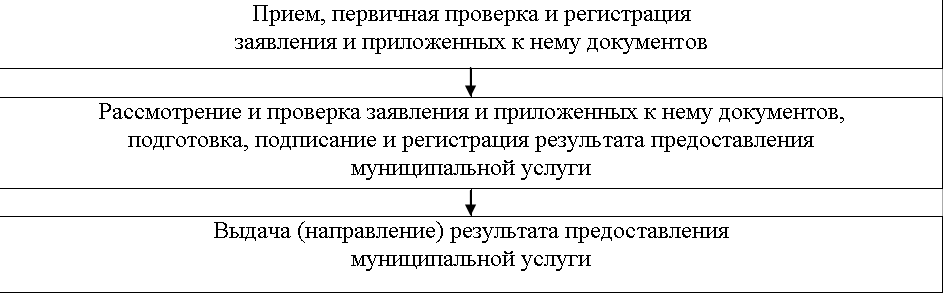 обо всех объектах недвижимого имущества, находящихся в муниципальной собственности Ярославского муниципального района  и предназначенных для сдачи в арендуобо всех объектах недвижимого имущества, находящихся в муниципальной собственности Ярославского муниципального района  и предназначенных для сдачи в арендуобо всех объектах недвижимого имущества, находящихся в муниципальной собственности Ярославского муниципального района  и предназначенных для сдачи в арендуоб объектах недвижимого имущества, предназначенных для сдачи в аренду субъектам малого и среднего предпринимательства и организациям, образующим инфраструктуру поддержки субъектов малого и среднего предпринимательства*об объектах недвижимого имущества, предназначенных для сдачи в аренду субъектам малого и среднего предпринимательства и организациям, образующим инфраструктуру поддержки субъектов малого и среднего предпринимательства*об объектах недвижимого имущества, предназначенных для сдачи в аренду субъектам малого и среднего предпринимательства и организациям, образующим инфраструктуру поддержки субъектов малого и среднего предпринимательства*о конкретном объекте*о конкретном объекте*